Домашнее задание:Подобрать зрительный материал по теме «Мемориал Воинской Славы».Примерный образец выполнения домашнего задания:Цель: формировать нравственные и духовные ценности и ориентиры, чувство патриотизма, пополнить знания  о памятниках воинам  Великой Отечественной войны, установленных в  России.Задачи:1. Обобщить и расширить знания о Великой Отечественной войне.2. Познакомиться с памятниками воинам Великой Отечественной   войны.3.Способствовать восстановлению утраченных связей между поколениями.4.Пробудить интерес и уважение к памятникам боевой славы,      увековечившим трагические и героические события нашего  прошлого.Основные понятия и термины.ПАМЯТНИК  по  Ожегову: -   архитектурное или скульптурное сооружение в память или в честь какого-либо лица или события или  объект, являющийся свидетельством исторического события, частью культурного наследия страны, народа, человечества.МЕМОРЕАЛ по  Ожегову: Мемориальный служащий для увековечения кого-чего – нибудь.ОБЕЛИСК памятник или архитектурное украшение, сооруженные в виде суживающегося кверху.памятный знак - Памятник — сооружение, предназначенное для увековечения людей, событий, объектов, иногда животных, а также литературных и кинематографических персонажей. Чаще всего никакой другой функции, кроме мемориальной, памятник не несёт. ...мемориальная доска — плита, обычно из долговечного камня или металлического сплава, увековечивающая память о знаменитом человеке или событии. Устанавливаются на зданиях, в которых проживала или работала знаменитая персона или в которых произошло важное событие. бюст — скульптура, изображающая грудь, плечи и голову человека, обычно на подставке.Трёхмерные формы создают сходство с оригиналом. Бюст является наиболее распространённым видом скульптурного портрет . Бюст может быть создан из любого материала (обычно из мрамора или другого износостойкого материала).памятный камень – создан из прочного материала, на который крепится табличка с именами или событиями.1. Название Монумент героическим защитникам Ленинграда.Монумент героическим защитникам Ленинграда на площади Победы — памятник подвигу горожан в трагические дни блокады 1941—1944 годов.2. Паспорт3. История    Идея сооружения памятника героическим защитникам Ленинграда возникла ещё в годы Великой Отечественной войны. Приступить к созданию мемориала удалось лишь спустя 30 лет после полного освобождения города от вражеской блокады. Лишь в 1960-х годах было окончательно выбрано место возведения будущего мемориального комплекса — площадь у Средней Рогатки, которая в 1962 году была названа площадью Победы.    Выбор места был не случаен. Московский проспект с первых дней войны стал фронтовой дорогой, по нему шли дивизии народного ополчения, техника и войска. В непосредственной близости отсюда проходил передний край обороны. У самой Средней Рогатки был оборудован мощный узел сопротивления с дотами, противотанковым рвом, стальными ежами, железобетонными надолбами и огневыми артиллерийскими позициями. В июле 1945 года, когда жители города встречали гвардейские войска, возвращавшиеся с фронтов Великой Отечественной, именно здесь была возведена временная триумфальная арка.      Сооружение мемориала частично велось на средства многочисленных добровольных пожертвований. Для этих целей в Госбанке пришлось открыть лицевой счёт № 114292. Ленинградцы горячо откликнулись на этот призыв. На счёт перечислили деньги сотни тысяч горожан, многие коллективы предприятий, организаций, учащиеся школ. Начало строительства откладывалось, поскольку в ходе многочисленных конкурсов выявить победителя не удавалось.     В начале 1970-х годов для завершения работ над проектом памятника была создана специальная творческая группа. В итоге монумент героическим защитникам Ленинграда был создан по проекту архитекторов В. А. Каменского и С. Б. Сперанского и скульптора М. К. Аникушина. Все они были участниками обороны Ленинграда. Монумент оформляет южный въезд в Санкт—Петербург со стороны Пулковских высот и аэропорта. Это запечатленное в бронзе и граните повествование о героической странице в истории города, мирная панорама которого простирается за площадью Победы. Обращённый к въезжающим в город фасад мемориала — «Площадь Победителей». На высоких гранитных пилонах установлены 26 бронзовых скульптур защитников Ленинграда. Скульптурные группы обращены в сторону бывшей линии фронта — к Пулковским высотам.Главная вертикаль мемориала — 48-метровый гранитный обелиск — символизирует торжество Победы народа в Великой Отечественной войне. Непосредственно у основания обелиска расположена скульптурная группа «Победители»: фигуры рабочего и солдата, олицетворение, по замыслу М. К. Аникушина, единства города и фронта. Обелиск — связующее звено между «Площадью Победителей» и полукруглым Памятным залом «Блокада». К нему ведут широкие лестницы по обеим сторонам постамента обелиска. Ломаные линии стен, грани разрыва символического кольца блокады по замыслу авторов монумента должны ассоциироваться с хаосом и разрушениями, которые несли осаждённому Ленинграду вражеские бомбардировки и артобстрелы. Этой цели подчинена отделка поверхности стен, сохраняющая фактуру деревянной опалубки — такими были оборонительные сооружения военных лет.С северной стороны комплекса, обращённой в сторону города, расположен памятный зал «Блокада». От внешнего мира он отделён нависающим выполненным из бетона разомкнутым кольцом диаметром 40 метров и протяженностью 124 метра, символизирующим прорыв блокады. В центре зала расположена скульптурная композиция «Блокада». Автор намеренно выполнил фигуры почти в человеческий рост, чтобы современник мог острее ощутить, как глубока скорбь ленинградцев, как тонка была грань между жизнью и смертью. О своей работе художник говорил, что здесь хотел передать всё: и бомбёжки, и артобстрелы, и жуткий голод, и лютую стужу, страдания и боль Ленинграда, который терзал безжалостный враг.Спустя три года 23 февраля 1978 года открылся подземный памятный зал. Сегодня зал является филиалом Музея истории города. Здесь разместилась документально-художественная экспозиция, посвященная обороне и блокаде Ленинграда. Вдоль стен зала установлены 900 светильников в виде свечей — столько дней продолжалась блокада. Под светильниками — названия населённых пунктов, мест боёв под Ленинградом. В Памятном зале расположены 12 художественно-исторических экспозиций, где можно увидеть документы и предметы времён Великой Отечественной войны. Здесь же находятся мозаичные панно «1941 — Блокада» и «Победа» (авторы С. Н. Репин, И. Г. Уралов, Н. П. Фомин, руководитель А. А. Мыльников), электронная карта «Героическая битва за Ленинград», мраморная доска героев с именами почти 700 защитников города — Героев Советского Союза, Героев Социалистического Труда, кавалеров ордена Славы трех степеней, удостоенных этих наград за оборону Ленинграда. В 1995 году в экспозицию были включены тома Книги Памяти, куда занесены имена солдат и мирных граждан, отдавших жизнь за Ленинград.Вывод: изучив Монумент героическим защитникам Ленинграда, который находится  на площади Победы , я узнала, что этот памятник посвящён подвигу горожан в трагические дни блокады 1941—1944 годов.  Теперь можно поделиться данной информацией с учащимися начальной школы на уроках по ИЗО, классных часах.  А также рассказать своим друзьям, знакомым о таком замечательном  Монументе.4. ЛитератураПамятники Санкт-Петербурга. Справочник. СПб.: Артбюро, 2002.Исаченко, В. Г. Памятники Санкт-Петербурга. Справочник. СПб.: Паритет, 2004.Гусаров, А. Ю. Памятники воинской славы Петербурга. СПб., 2010.Ковальчук, В. М., Чистиков, А. И. Ленинград и ленинградцы в годы блокады. СПб.: Лики России, 2012.5. Приложение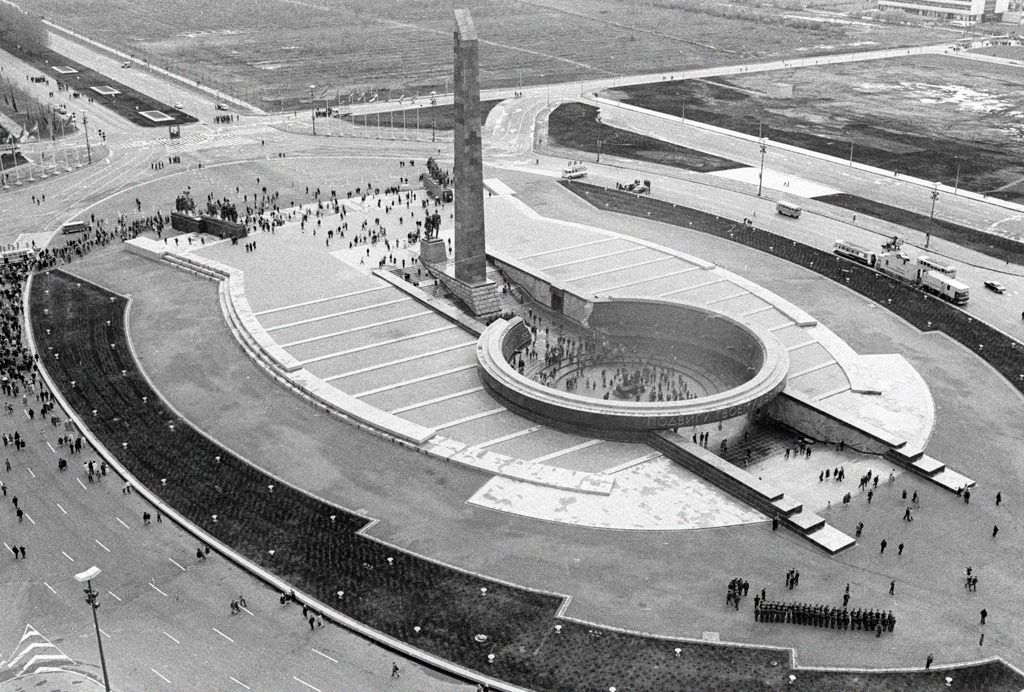 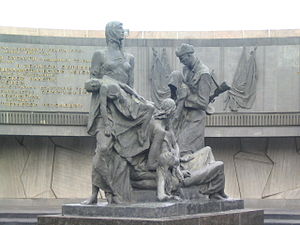 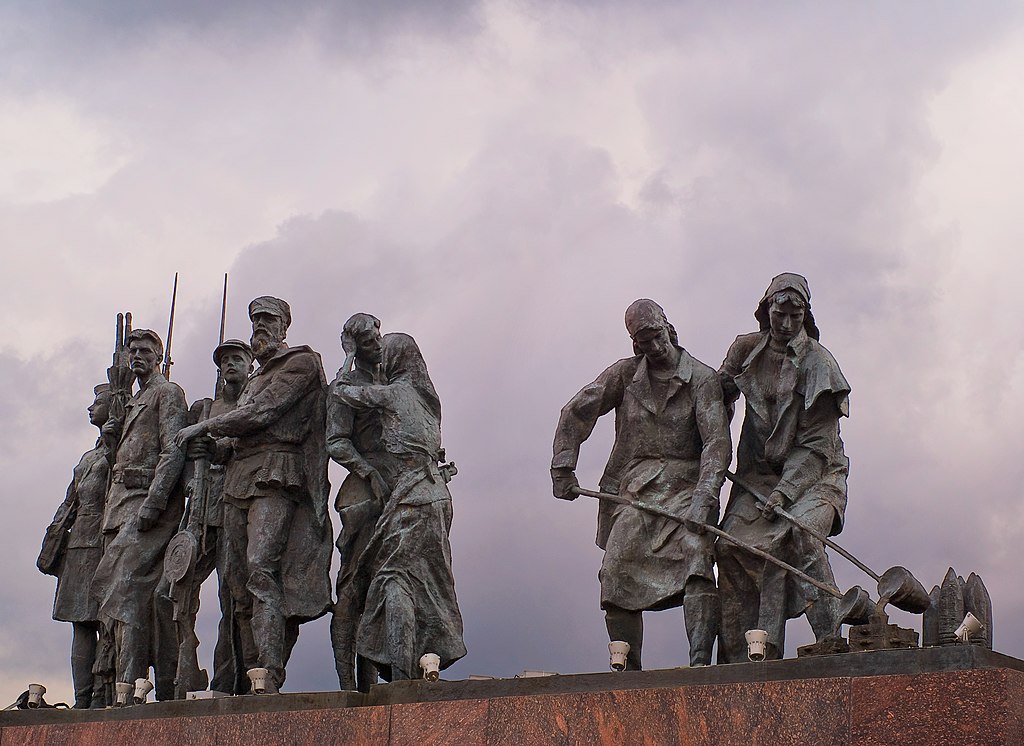 Скульптурная группа «Блокада»Скульптурная группа «Блокада»Страна РоссияСанкт-ПетербургПлощадь ПобедыСкульпторМ. К. АникушинАрхитекторВ. А. Каменский,С. Б. СперанскийСтроительство1974—1975 годыВысота48 мМатериалбронза, гранит